1.5.2020Přírodověda původ člověkaNejprve se podívej na krátké video, které ukazuje, jak žil člověk neandrtálský. Můžeš v něm vidět spoustu věcí, které jsou o člověku předvěkém psány v učebnici.  https://www.youtube.com/watch?v=hAlurun6Hf4&list=PLGgXmarhqrws3SNxeklz1lqwsH6gwoVvl&index=2Prohlédni si obrázek a zvýrazni důležité informace. - Věstonická Venuše je keramická soška nahé ženy vyrobená z pálené hlíny. Je datovaná do období paleolitu (29 000–25 000 let př. n. l.) Tato figurka je nejstarší známá keramická soška na světě.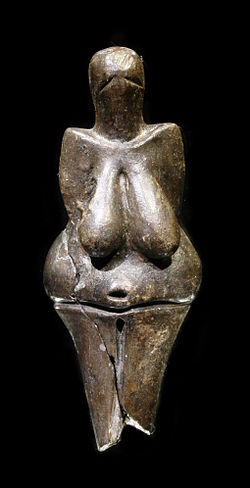 Přečti si stranu 53 v učebnici a s její pomocí vyplň otázky:Kdy se poprvé objevil tvor podobný dnešnímu člověku?Kde a s kým žili předvěcí lidé?Čím vším se lidé dříve živili?Kde dříve brali lidé různé nástroje a k čemu je používali?Z čeho různé nástroje a předměty vyráběli?Zjisti, co je to pazourek a k čemu se používal: Spoj činnosti, co dělaly dříve ženy a co muži.Muži                                                                                                      sběr plodů                                                                                                               péče o děti                                                                                                               lov zvířat                                                                                                               udržování ohně                                                                                                               stavění příbytků                                                                                                               skupinový lov                                                                                                               zhotovení oděvů                                                                                                               příprava pokrmůŽeny Vypracuj cvičení v pracovním sešitě str. 34. Můžeš k němu použít učebnici a tento pracovní list.